Samodzielny Publiczny Zakład Opieki ZdrowotnejMinisterstwa Spraw Wewnętrznych i Administracji z Warmińsko-Mazurskim Centrum Onkologii 
w Olsztynie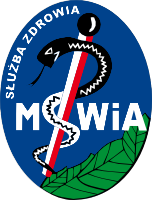 Olsztyn, 27.11.2018 r.              Odpowiedzi i wyjaśnienia na pytania wykonawcówDotyczy zadania nr 3 – Stolik jezdny Czy Zamawiający dopuści wózek nie wyposażony we wkłady szuflad opisane w pkt. 20Czy (w pkt. 21) Zamawiający dopuści wózek wyposażony w pojemnik/tackę na żel EKG?Czy (w pkt. 22 i 28) Zamawiający dopuści wózek wyposażony w jeden pojemnik na cewniki zamocowany do korpusu wózka? Czy (w pkt. 26) Zamawiający dopuści wózek nie posiadający haczyków użytkowych z tyłu wózka?Czy (w pkt. 29) Zamawiający dopuści wózek wyposażony w narożnikach nad kołami w krążki odbojowe?Odpowiedź: Tak. Zamawiający dopuszcza zaoferowanie zaproponowanych rozwiązań w pytaniach od 1-5, pod warunkiem spełnienia reszty parametrów określonych przez Zamawiającego. W przypadku zaoferowania rozwiązania dopuszczonego niniejszymi odpowiedziami, pod formularzem parametrów technicznych Zamawiający zaleca zamieszczenie informacji o dopuszczeniu zgodnie z wyjaśnieniami Zamawiającego z dnia ….. 